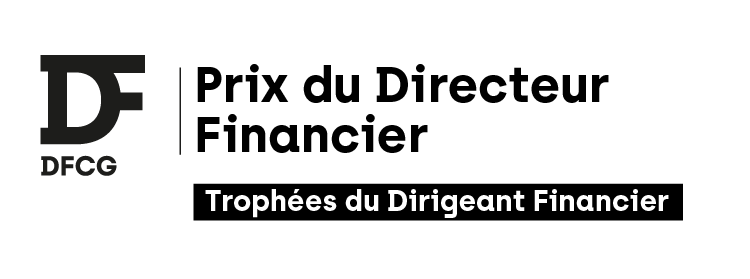 NOM & Prénom du Directeur Financier : Titre exact : 	Nom de l’entreprise : 	Adresse : 	Téléphone : 	Portable : 	E-mail : 	L’ENTREPRISESes domaines d’activités :Quelques informations sur l’entreprise :CA :  	Effectif :  	Nombre de filiales : 	Nombre d’établissements :	(Merci de joindre le dernier rapport annuel)Les mots clés de la stratégie de l’entreprise :Quelques informations sur la Direction Financière :Effectif : 	Organisation géographique et fonctionnelle : (Merci de joindre le dernier organigramme de la Direction Financière)1ère PARTIEQuelle est votre contribution à la gouvernance de l’entreprise ? Quelle est votre contribution à l’élaboration et à la mise en œuvre de la stratégie de l’entreprise ?Quels sont vos enjeux en tant que Directeur Financier ? 2ème PARTIEVos actions mises en œuvre pour la Direction Financière : Sur le plan du pilotage de la performance Sur le plan de la maîtrise des risques et du contrôle interneSur le plan managérial et de la compétitivité de la filière finance Sur le plan de l’innovation 3ème PARTIEVotre apport dans la politique RSE de l’entrepriseQuelle est votre contribution au rapport RSE ? Avez-vous identifié et valorisé les aspects environnementaux et sociaux permettant d’améliorer la performance opérationnelle de l’entreprise par le biais de réalisation d’économies ou bien d’accroissement de la croissance ? Si oui, comment les mettez-vous en avant comme un atout face aux marchés financiers dans la recherche de financement ? 4ème PARTIEVotre action la plus représentative de votre parcours professionnelSes enjeux EN INTERNEEN EXTERNESes objectifs Ses contraintes Ses modalités de mise en œuvreDATE LIMITE DE DÉPÔT DU DOSSIER :Vendredi 28 juin 2024DOCUMENTS À FOURNIR :Le dernier rapport annuelL’organigramme du GroupeL’organigramme de la Direction FinancièreUne vidéo de 2Mn du projet et parcours du candidatVotre CV et biographie (10 lignes)Votre photo (format JPEG 300 DPI)Logo de l’entreprise (format JPEG 300 DPI)Merci d’adresser le présent dossier de candidature complété et les pièces à fournir par courrier ou sous format électronique au plus tard le vendredi 28 juin à : Lisa Hulnélisahulne@dfcg.asso.fr Pour tous renseignements complémentaires, n’hésitez pas à nous contacter.DOSSIER DECANDIDATURE